CONTABILIDAD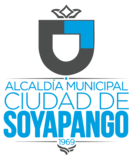 Del 01  de enero al 31 de mayo del año 2021.Art. 10, numeral 17: “ Los entes obligados deberan hacer pública la información relativa a montos y destinatarios privados de recursos públicos, así como los informes que estos rindan sobre el uso de dichos recursos.”N°Interes social Entidad BeneficiadaNúmero de población beneficiada   Monto  AcuerdoInforme del uso de los Fondos    Enlace1Deportivo- CulturalFUNDACIÓN FÚTBOL POR SIEMPRE       X$25,000.00Acuerdo #7, Acta 17, Sesión Ordinaria 23/03/2020. Para el desarrollo de proyectos a favor de la población de Soyapango (Jóvenes, adultos). 